Publicado en Madrid el 24/11/2023 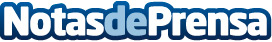 DEKRA celebró su presentación del Informe de Seguridad Vial 2023 con importantes profesionales del sectorEl pasado 22 de noviembre, DEKRA España celebró con gran éxito la octava edición de su evento anual centrado en la Seguridad Vial, destacando la convergencia entre la tecnología y el factor humanoDatos de contacto:DEKRA España Departamento de Marketing y Comunicación635828804Nota de prensa publicada en: https://www.notasdeprensa.es/dekra-celebro-su-presentacion-del-informe-de Categorias: Nacional Automovilismo Sociedad Madrid Eventos Industria Automotriz Innovación Tecnológica Digital http://www.notasdeprensa.es